NAME: ADELOTAN HAIRAT OLASUBOMICOLLEGE OF MEDICINE AND HEALTH SCIENCESMEDICINE AND SURGERYCHEM 102 MATRIC NO: 19/MHS01/032100 LEVEL.ASSIGNMENTDiscuss the two major classification of Alkanols. Give two examples each for each class.Alkanols can be classified based on the number of hydrogen atoms attached to the carbon atom containing the hydroxyl group. If the numbers of hydrogen atoms attached to the carbon atom bearing the hydroxyl group are two or three, it is called a primary alcohol (1°). If it is one hydrogen atom, it is called secondary alcohol (2°) and if no hydrogen atom is attached to the carbon atom bearing the hydroxyl group, it is called a tertiary alcohol (3°). Examples are; CH3OH Methanol (1°), (CH3)3C-OH 2-Methylpropan-2-ol (3°).Alkanols can be classified based on the number of hydroxyl groups they possess. Monohydric alcohols have one hydroxyl group present in their alcohol structure. Dihydric alcohols are also called Glycols have two hydroxyl groups present in their alcohol structure while Trihydric alcohols or triols have three hydroxyl groups present in the structure of the alcohol. Polyhydric alcohols or polyols have more than three hydroxyl groups. Examples are; CH3CH(OH)CH(OH)CH(OH)CH(OH)CH(OH)CH3 (Heptane-2,3,4,5,6-pentaol), 2In the Grignard synthesis of Alkanols, react a named Grignard reagent with CH3CH2CH2CH2C=OCH2CH2CH3. Show the reaction steps.REACTIONLet the named Grignard reagent be Butylmagnesiumbromide; CH3CH2CH2CH2MgBrSTEPS: CH3CH2CH2CH2MgBr + CH3CH2CH2CH2-C=O                                                                              CH3CH2CH2                                                    CH3CH2CH2CH2                                                                   CH3CH2CH2CH2-C-OMgBr                                                  CH3CH2CH2             HYDROLYSIS(H+OH-)                        CH3CH2CH2CH2        CH3CH2CH2CH2-C-OH           +         Mg(OH)Br                                                                                                                                                                                            CH3CH2CH2  Discuss the industrial manufacture of ethanol showing all reaction equations and necessary enzymes and temperature of reaction.                                                                                                       INDUSTRIAL MANUFACTURE OF ETHANOLEthanol is produced industrially by the biological process of fermentation. Carbohydrates such as starch are a major group of natural compounds that can be made to yield ethanol by the process of fermentation. The biological catalysts, enzymes found in yeast break down the carbohydrate molecules into ethanol to give a yield of 95%. STEP 1: The starch containing materials include molasses, potatoes, cereals, rice and on warming with malt to 60°C for a specific period of time are converted into maltose by the enzyme diastase contained in the malt.      2(C6H10O5)n   +   nH2O  	nC12H22O11        Carbohydrate            60°C/diastase MaltoseSTEP 2: The maltose is broken down into glucose on addition of yeast which contains the enzyme maltase and at a temperature of 15°C.C12H22O11    +    H2O   	2C6H12O6Maltose                       15°C/maltase         GlucoseSTEP 3: The glucose at constant temperature of 15°C is then converted into alcohol by the enzyme Zymase contained also in yeast.C6H12O6       	2CH3CH2OH + 2CO2Glucose 15°C/Zymase       EthanolDetermine the product obtained in the reduction of alkanone and alkanal. Use a specific example for each and show the equation of reaction.REDUCTION OF ALKANONE AND ALKANALIn the reduction of alkanones also known as ketones a Secondary alcohol is obtained.RR’C=O     	 RR’ CHOHKETONE LiAlH4/(C2H5)2O SECONDARY ALLCOHOLIn the reduction of alkanals also known as aldehydes a Primary alcohol is obtained.ALDEHYDE                     PRIMARY ALCOHOLRCHO     	RCH2OH            LiAlH4/(C2H5)2OEXAMPLE;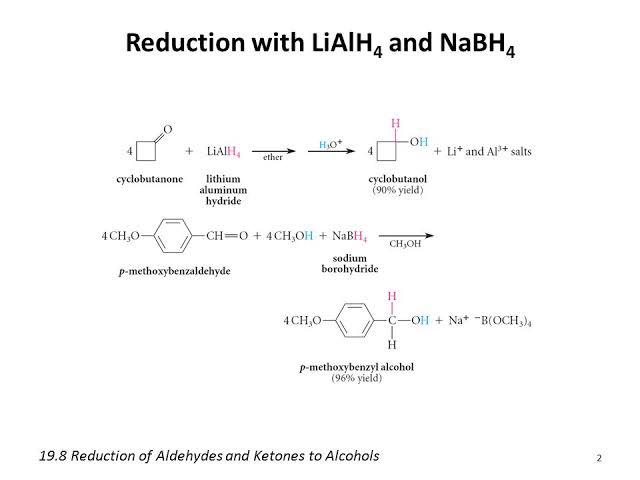 